МИНИСТЕРСТВО ОБРАЗОВАНИЯ И НАУКИ КРАСНОДАРСКОГО КРАЯГБПОУ  КК «КОЛЛЕДЖ ЕЙСКИЙ»Практическая работа «Векторные рисунки в одном слое в Photoshop CS5»	Разработал 	преподаватель информатики	Караваев Игорь Григорьевичг. Ейск.Практическая работа №2«Векторные рисунки в одном слое в Photoshop CS5»Цели работы: способствовать формированию первичных  навыков работы в графическом редакторе Photoshop CS5Обучающая: развитие навыков и умения работы с графическими объектами; развитие элементов творчества и исследовательской деятельности; умение делать правильные выводыВоспитательная: формирование системного мышления, восприятия компьютера как инструмента информационной деятельности человека.Развивающая: развитие познавательного интереса, творческой активности учащихся. Задачи работы: изучить основные приемы создания простейших рисунков из векторных фигур в одном слое Photoshop CS5.Оборудование: ПК, графический редактор Photoshop CS5Теоретическая часть практической работы Графический редактор Photoshop CS5 оснащен профессиональными средствами для создания собственных рисунков и обработки готовых изображений, используя эффекты многослойной структуры.При необходимости можно создавать рисунки в одном слое с использованием оригинальных эффектов. В данной работе рассматриваются возможности создания рисунков в одном слое с использованием различных режимов, таких как:- Добавить к области фигуры- Удалить из области фигуры- Пересечение областей фигуры- Исключение пересекающихся областейИспользование этих режимов позволяет создавать оригинальные изображения с различными эффектами.Данная практическая работа №2 является частью общего цикла - «Работа в графическом редакторе Photoshop CS5» и продолжением первой работы, которую можно открыть по ссылке:http://kopilkaurokov.ru/informatika/uroki/139948Поскольку первая практическая работа завершается на третьем пункте,	данная работа начинается со следующего пункта №4.Ход работыОтрисовка нескольких фигур в одном слоеСоздайте новый проект, с такими же параметрами рабочего листа 400х500На панели инструментов нажмите мышкой (пол секунды держать нажатой) кнопку «Фигура», появится меню этой кнопки.Выберите инструмент «Многоугольник»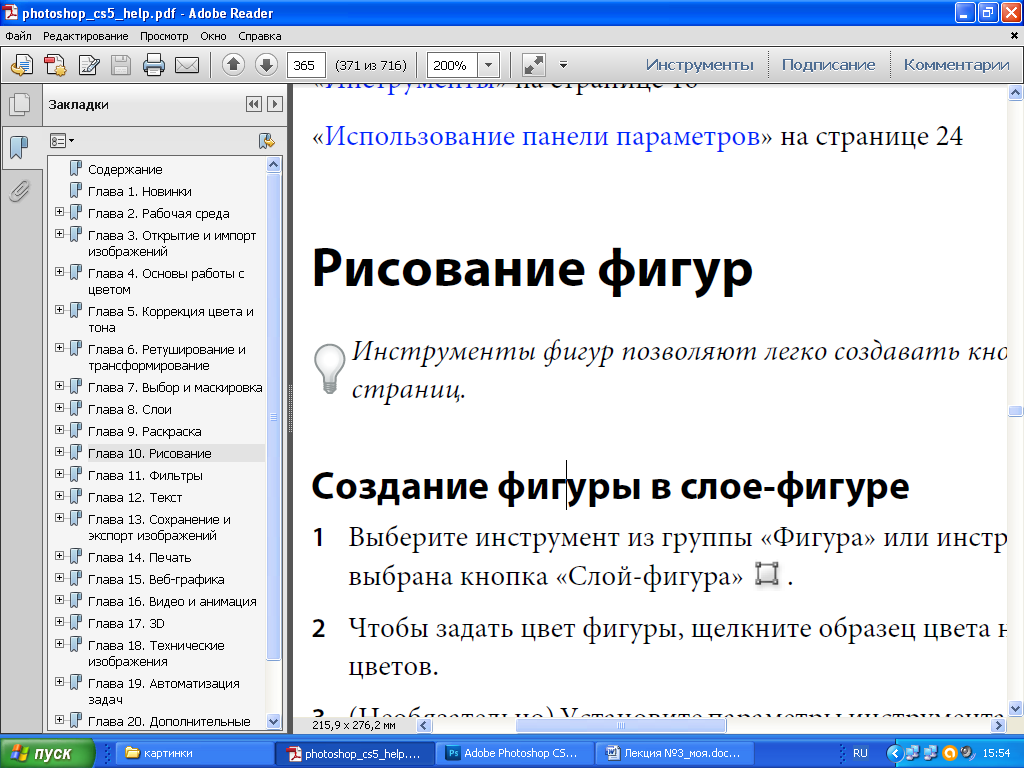 Убедитесь, что на панели «Параметры» включена кнопка  «Слой – фигура»В поле «Стороны» включите – 12Ориентируясь по линейкам, нарисуйте фигуру размером примерно 200х200 пикселейЧтобы переместить фигуру в середину листа, необходимо включить «Стрелку», расположенную над кнопкой «Фигура». Но у этой стрелки два режима, поэтому нажмите на кнопку со стрелкой и в появившемся меню выберите инструмент «Выделение контура»Теперь зацепите мышкой фигуру и переместите в середину рабочей области.Включите вновь многоугольникКоличество сторон – 15Для прорисовки новой фигуры в том же слое, можно выбрать один из четырех режимов:

 На  панели «Параметры» включите режим «Удалить из области фигуры», тогда новая фигура будет нарисована в том же слое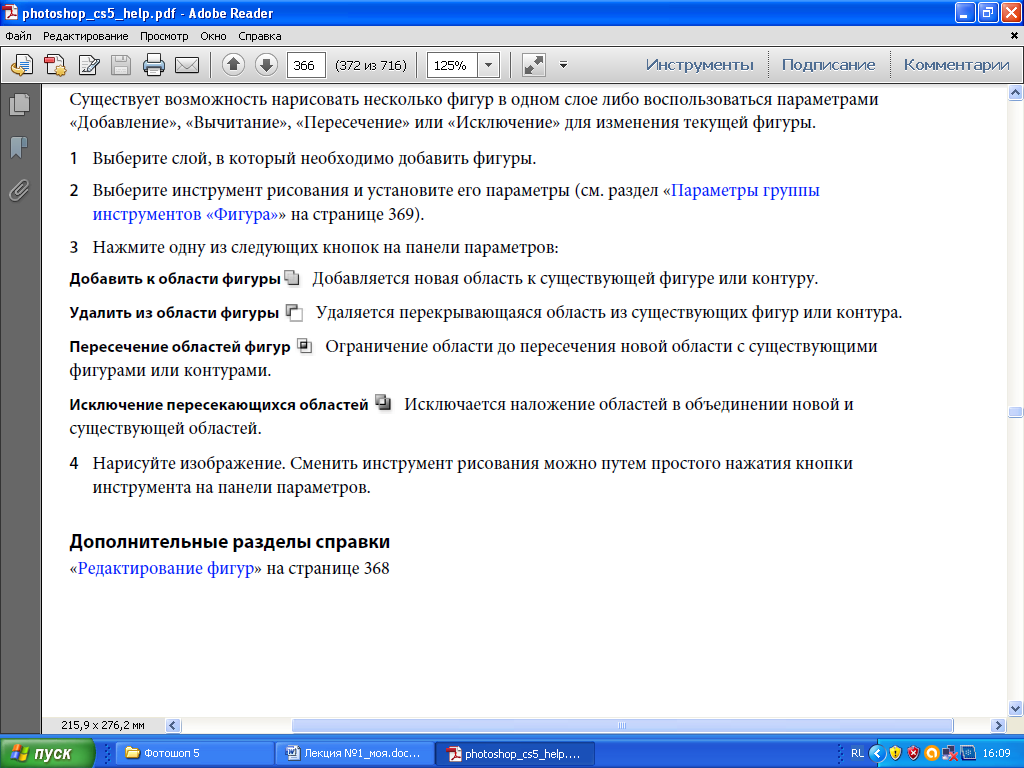 Нарисуйте новый многоугольник размером в два раза меньший предыдущего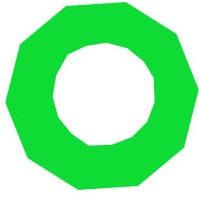 На панели инструментов включите режим «Выделение контура» и переместите новый многоугольник в середину предыдущего.Задайте цвет полученной фигуре.Сохраните проект под названием «В одном слое» Редактирование фигурОткройте проект под названием «В одном слое»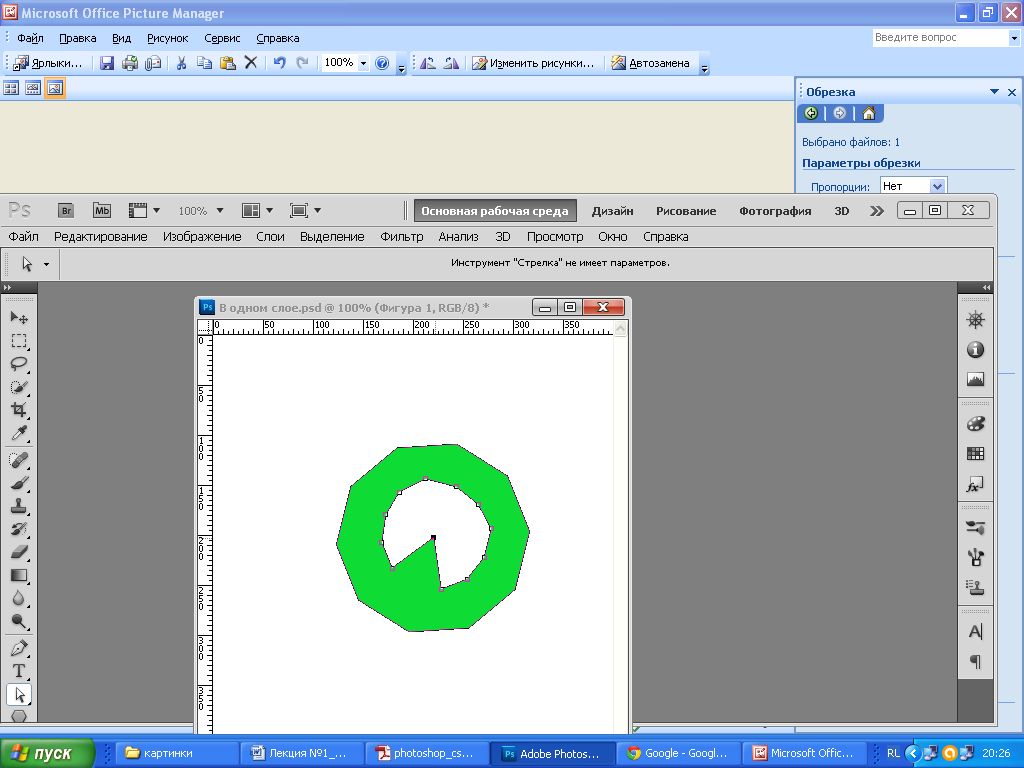 Включите инструмент «Стрелка»Щелкните по контуру внутреннего многоугольника, в углах должны появиться не закрашенные габаритные квадратикиЗацепитесь за один из них мышкой и переместите к центру фигурыЗатем каждую третью точку переместить к центру, должна получиться фигура, с тремя внутренними лепестками.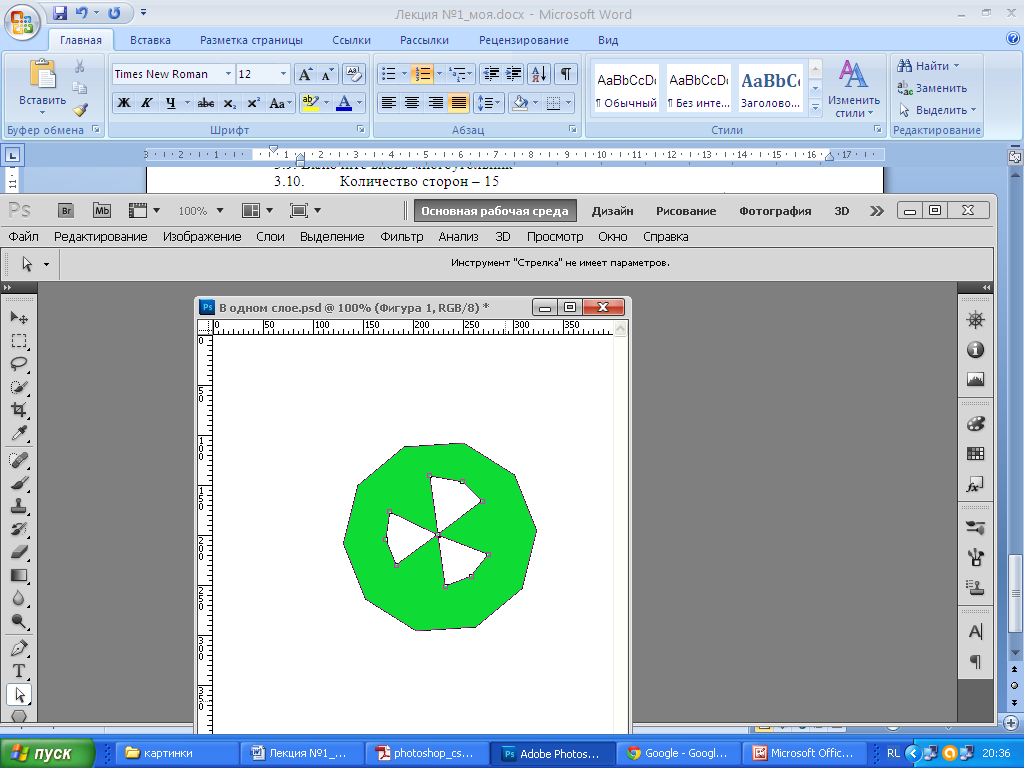 Для увеличения внутренних лепестков включите режим «Стрелка»Щелчком выделите внутреннюю фигуруЩелкните по фигуре правой клавишей мышки и выберите команду свободное трансформирование контураЦепляясь за узлы появившегося прямоугольника, можно увеличивать окантованную область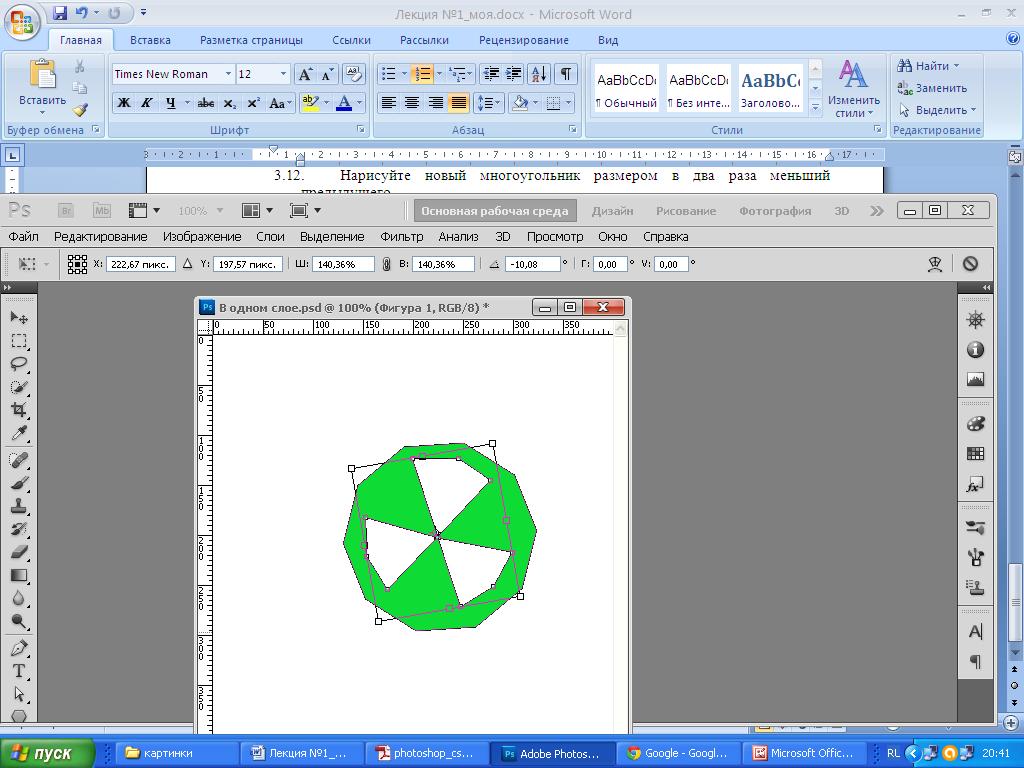 Рядом с окантовочным прямоугольником найдите положение мышки, когда курсор принимает форму кривой двойной стрелки – поверните фигуру на 45 градусов.Выберите любой другой инструмент на панели и согласитесь с выполненными изменениями.Сохраните проект под названием «Редактирование фигур»Узорные стили заливок фигур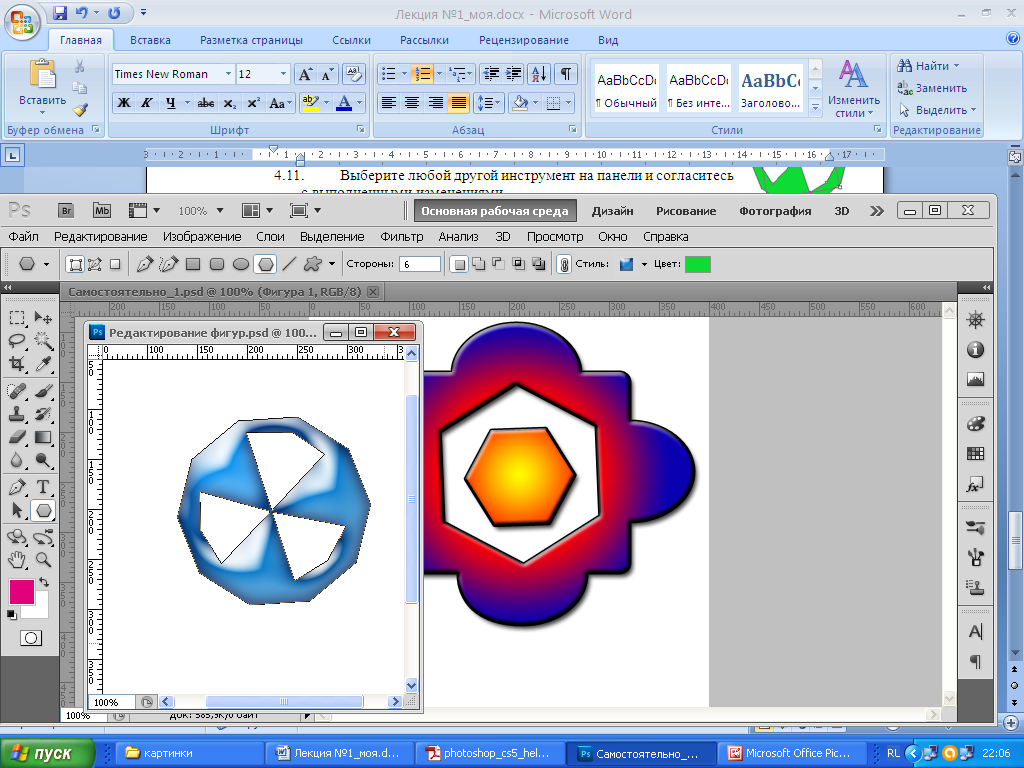 В проекте «Редактирование фигур» включите инструмент «Фигура»На панели параметров откройте окошко «Стиль» и выберите нужный образец узора.Сохраните проект под названием «Заливка узором»
Выполнить самостоятельноСоздайте самостоятельно следующую фигуру:
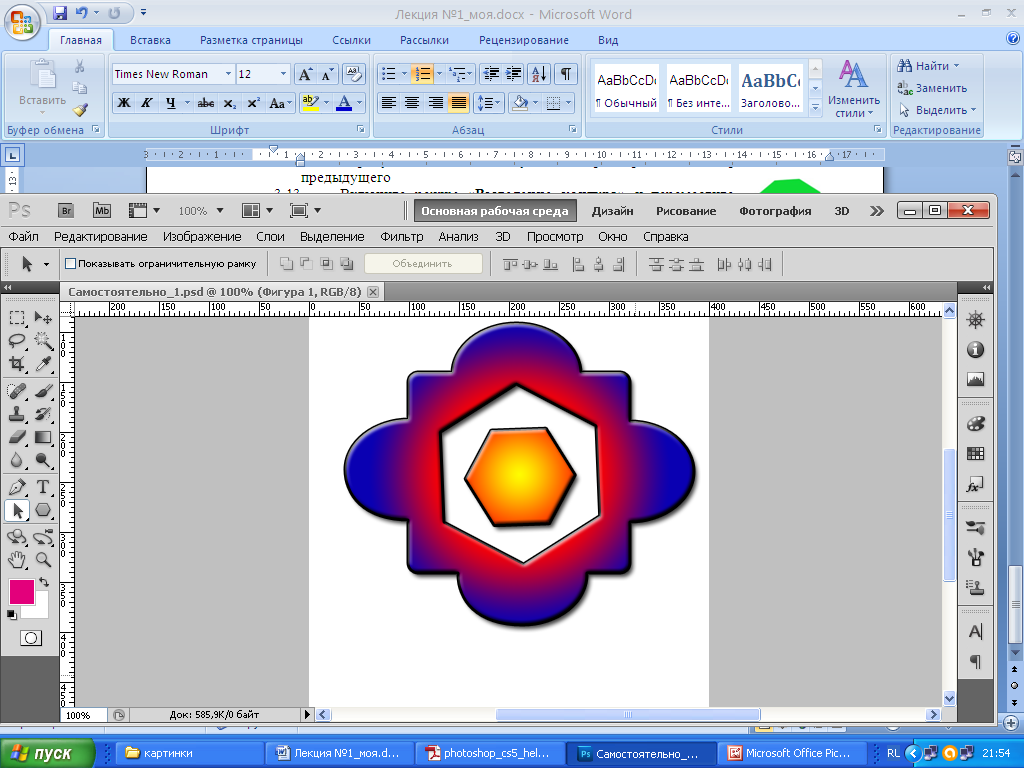 Краткая инструкция:Нарисовать квадрат – рисовать прямоугольник с нажатой клавишей ShiftВ режиме «Добавить к области фигуры» нарисовать круг – рисовать эллипс с нажатой клавишей ShiftСкопировать окружность, три раза и разместить полученные окружности вокруг квадрата. Копировать фигуры можно разными способами. Отметим два из них: Через пункт главного меню «Редактировать»Но наиболее удобно включить инструмент «Выделение контура» и при нажатой клавише Alt, перетаскивать фигуру в нужное место.Включить «Шестиугольник», выбрать режим «Вычесть из области фигуры» и внутри квадрата нарисовать шестиугольникПереключить режим «Добавить к области фигуры»Нарисовать внутри фигуры меньший шестиугольникВключить инструмент «Выделение контура»Выделить всю нарисованную фигуру Задать узорСохраните проект под названием «Выполнено самостоятельно»
